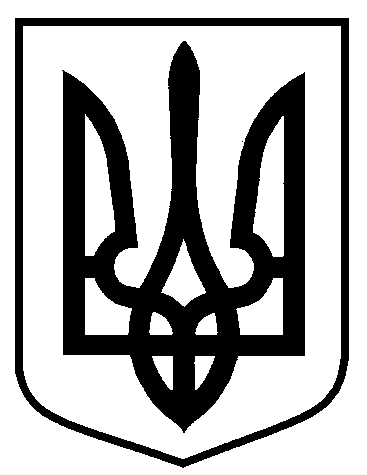 Сумська міська радаВиконавчий комітетРІШЕННЯвід 16.06.2020 № 322З метою врегулювання відносин щодо розміщення зовнішньої реклами у місті Суми, відповідно до Комплексної схеми розміщення рекламних засобів із зонуванням території м. Суми, затвердженої рішенням Виконавчого комітету Сумської міської ради від 30.05.2017 № 285, Типових правил розміщення зовнішньої реклами, затверджених постановою Кабінету Міністрів України від 29.12.2003 № 2067 (зі змінами), Закону України «Про рекламу», Закону України «Про дозвільну систему у сфері господарської діяльності», керуючись частиною першою статті 52 Закону України «Про місцеве самоврядування в Україні», Виконавчий комітет Сумської міської радиВИРІШИВ:Відмовити у продовженні строку дії дозволів на розміщення зовнішньої реклами відповідно до додатку до цього рішення.2. Контроль за виконанням даного рішення покласти на першого заступника міського голови Войтенка В.В.Міський голова 								      О.М. ЛисенкоКривцов 700-103Розіслати: Кривцову А.В.                                                                                                        Додаток                                                                                                        до рішення Виконавчого комітету                                                                                   Сумської міської ради                                                                                 від 16.06.2020 № 322Дозволи на розміщення зовнішньої реклами, строк дії яких не продовжуєтьсяВ.о. начальника управління архітектури та містобудуванняСумської міської ради 						О.О. БондаренкоПро відмову у продовженні строку дії дозволів на розміщення зовнішньої реклами в місті Суми № з/пРозповсюджувач реклами№ дозволуТип рекламного засобуАдреса розміщенняПідстава відмови1Фізична особа-підприємець Кривошей Ігор Миколайович292Сітілайт1.2 м х 1.8 мпл. ПокровськаРозміщення рекламного засобу у форматній зоні 0- зоні, де розміщення будь-яких рекламних засобів забороняється (п.18 додатку 2 до рішення Виконавчого комітету Сумської міської ради від 30.05.2017 № 285)2.Приватне підприємство «Фабрика реклами»200щБеклайт3 м х 4 мвул. Героїв Сумщини( м/ц «Романтика»)Розміщення рекламного засобу у форматній зоні 0- зоні, де розміщення будь-яких рекламних засобів забороняється (п.18 додатку 2 до рішення Виконавчого комітету Сумської міської ради від 30.05.2017 № 285)3Приватне підприємство «Фабрика реклами»266щБеклайт3 м х 4 мвул. Героїв Сумщини-пр-т Тараса ШевченкаРозміщення рекламного засобу у форматній зоні 0- зоні, де розміщення будь-яких рекламних засобів забороняється (п.18 додатку 2 до рішення Виконавчого комітету Сумської міської ради від 30.05.2017 № 285)4.Дочірнє підприємство «Біг-Борд»280Сітілайт1.2 м х 1.8 мпл. Театральна, 4Розміщення рекламного засобу у форматній зоні 0- зоні, де розміщення будь-яких рекламних засобів забороняється (п.18 додатку 2 до рішення Виконавчого комітету Сумської міської ради від 30.05.2017 № 285)5.Дочірнє підприємство «Біг-Борд»282Сітілайт1.2 м х 1.8 мСквер пл. ПокровськаРозміщення рекламного засобу у форматній зоні 0- зоні, де розміщення будь-яких рекламних засобів забороняється (п.18 додатку 2 до рішення Виконавчого комітету Сумської міської ради від 30.05.2017 № 285)6.Дочірнє підприємство «Біг-Борд»283Сітілайт1.2 м х 1.8 мСквер пл. ПокровськаРозміщення рекламного засобу у форматній зоні 0- зоні, де розміщення будь-яких рекламних засобів забороняється (п.18 додатку 2 до рішення Виконавчого комітету Сумської міської ради від 30.05.2017 № 285)